ZP.271.11.2023				                                             Kosakowo 09.05.2023r.													Wszyscy uczestnicy postępowaniaWyjaśnienie treści SWZDotyczy postępowania o udzielenie zamówienia publicznego prowadzonego w trybie przetargu nieograniczonego na dostawy o wartości zamówienia przekraczającej progi unijne na : Wyposażenie budynku gminnego przedszkola publicznego w Mostach, gm. Kosakowo – Umeblowanie i pomoce dydaktyczneDziałając na podstawie art. art. 135 ust. 6 ustawy z dnia 11 września 2019 r. – Prawo zamówień publicznych (t.j. Dz.U. z 2022 r. poz. 1710 ) Zamawiający przekazuje poniżej treść zapytań, które wpłynęły do Zamawiającego wraz z wyjaśnieniami:Uwaga ogólna od ZamawiającegoZamawiający przypomina, iż w ust. IV pkt 6) SWZ zawarł informacje o dopuszczeniu zastosowania rozwiązań „równoważnych”:„Wszystkie materiały, urządzenia, elementy wyposażenia przedstawione i opisane                          w przedmiotowej SWZ, należy traktować jako rozwiązania przykładowe o modelowych: parametrach technicznych i użytkowych, właściwościach charakterystycznych                                i właściwościach estetycznych, standardach określonych dla materiałów, urządzeń, elementów wyposażenia. Dopuszcza się zastosowanie rozwiązań „równoważnych” polegających na zastosowaniu innych materiałów, urządzeń, elementów wyposażenia niż podane w dokumentacji projektowej pod warunkiem zapewnienia wszystkich parametrów, właściwości i standardów nie gorszych niż określonych w tej dokumentacji. Zastosowanie rozwiązań „równoważnych” wymaga uzyskania akceptacji Inwestora. W takiej sytuacji Inwestor wymaga złożenia stosownych dokumentów, uwiarygodniających te materiały, urządzenia, elementy wyposażenia. Złożone ww. dokumenty będą podlegały ocenie przez Zamawiającego, który sporządzi stosowną opinię. Opinia ta będzie podstawą do podjęcia przez Zamawiającego decyzji o przyjęciu materiałów, urządzeń, elementów wyposażenia lub ich odrzuceniu z powodu „nie równoważności” zaproponowanych rozwiązań. Pod pojęciem „parametry” rozumie się funkcjonalność, przeznaczenie, kolorystykę, wymiary, strukturę, rodzaj materiału, kształt, wielkość, bezpieczeństwo użytkowania, wytrzymałość oraz pozostałe parametry przypisane poszczególnym materiałom, urządzeniom, elementom wyposażenia podanym w niniejszym OPZ.”Powyższy zapis będzie miał zastosowanie do przedmiotu dostawy na etapie realizacji umowy, a nie na etapie składania ofert i będzie służył dostawcy w celu upewnienia się                                  o prawidłowej realizacji zawartej umowy.Pytanie 1Pytanie dotyczy części meblowej: poz. 03,04,04a Czy Zamawiający dopuści stoliki dla dzieci o wym. 120 x 80 cm? pozostałe parametry bez zmian.ODPOWIEDZ 1Zamawiający w Załączniku nr 8 do SWZ – Opis Przedmiotu Zamówienia – ujął stoliki dla dzieci  o rozmiarach 120x80cm, zatem zadane pytanie jest niezrozumiałe.Pytanie 2Poz. 09,10 - Regały metalowe. Po konsultacji parametrów opisanych w OPZ z dostawcami/producentami otrzymaliśmy informację, że nie są to standardowe regały, które występują w podstawowej ofercie katalogowej, zwłaszcza wysokość i szerokość regału. Wnosimy zatem o zmianę opisu w taki sposób aby regały było ogólnodostępne dla wszystkich wykonawców. Zwracamy również uwagę, że wymiary wskazane w nazwie produktu są rozbieżne z wymiarami w opisie produktu.ODPOWIEDZ 2Zamawiający wskazuje następujące rozmiary regałów:Poz. 09 - Regał metalowy o wym. 90x40 cm, min wysokość 200 cm, min 5 półekPoz. 10 – Regał metalowy o wym. 60x40 cm, min wysokość 180 cm, min 4 półkiPozostałe parametry regałów pozostają bez zmian.Pytanie 3Poz. 11. Czy Zamawiający zaakceptuje szafę o wym.142,5 x 45 x 200,5 cm ?ODPOWIEDZ 3Zamawiający zaakceptuje szafę do przechowywania pościeli o podanych wymiarach.Pytanie 4Poz. 12. Prosimy o udostępnienie zdjęcia lub rysunku półki.ODPOWIEDZ 4Na rysunku szczegółowym wnętrz nr A_WN_9 – półka na kubeczki wskazano oczekiwany  wygląd półki. Półka o szer. ok. 70 cm i wys. ok. 90 cmPytanie 5Poz. 13. Czy Zamawiający zaakceptuje biurko o wym. 109,5 x 70 x 73,5 cm, kolor płyty brzoza, z szufladą i drzwiczkami zamykanymi na kluczyk?ODPOWIEDZ 5Zamawiający nie akceptuje biurka z płyty w kolorze brzozy.Pytanie 6Poz.14. W opisie przedmiotu zamówienia Zamawiający podał dwie różne grubości płyty 18 mm i 28 mm, a obrzeże 2 mm. Czy Zamawiający zaakceptuje zatem biurko w całości wykonane z płyty o grubości 18mm?ODPOWIEDZ 6Zamawiający zaakceptuje biurko nr 14 w całości wykonane z płyty gr. 18 mm.Pytanie 7poz.15. Czy Zamawiający zaakceptuje biurko z kontenerkiem? Kontenerek z piórnikiem i szufladami - kontenerek na kółkach z hamulcem, wykonany z płyty laminowanej w tonacji klonu o gr. 18 mm. Górna część z piórnikiem z zamkiem, trzy dolne z szufladami. wym. 42 x 58 x 64 cm wym. wewnętrzne szuflady: 31,4 x 43 x 7,8 cm (front o wym. 39,8 x 15,2 cm). W opisie przedmiotu zamówienia Zamawiający podał dwie różne grubości płyty 18 mm i 28 mm, a obrzeże 2 mm. Czy Zamawiający zaakceptuje zatem biurko i kontenerek w całości wykonane z płyty o grubości 18mm?ODPOWIEDZ 7Zamawiający zaakceptuje biurko z kontenerkiem wskazanym w pytaniu.Zamawiający nie zaakceptuje biurka i kontenerka w całości wykonanego z płyty o grubości 18 mm. Zamawiający wymaga, aby blat biurka miał  min grubość 25 mm.Pytanie 8poz.16 Czy Zamawiający zaakceptuje biurko na metalowej konstrukcji w kolorze aluminium, którą tworzy rama i nogi wyposażone w stopkę regulacyjną. Stopka umożliwia idealne wypoziomowanie mebla - regulacja w zakresie do 25 mm., wykonane z płyty laminowanej w tonacji klonu, o gr. 25 mm, wykończonej obrzeżem o gr. 2 mm. Pod blatem znajduje się listwa do poziomego okablowania, a w blacie przelotka. Wymiar biurka 160 x 80 x 76 cm. Kontenerek wolnostojący wykonany z płyty laminowanej w tonacji klonu, o gr. 18 mm oraz 25 mm na wieńcach górnych. Na ruchomych rolkach z hamulcem. Bogate wyposażenie: piórnik, centralny zamek, w szufladach mechanizm stop control zabezpieczający przed jednoczesnym wysuwem więcej niż jednej szuflady. Wymiar kontenerka 43,2 x 58 x 65,1 cm.ODPOWIEDZ 8Tak.Pytanie 9poz.17. Czy Zamawiający zaakceptuje biurko o wym. 180 x 80 x 76 cm na metalowej konstrukcji w kolorze aluminium, którą tworzy rama i nogi wyposażone w stopkę regulacyjną. Stopka umożliwia idealne wypoziomowanie mebla - regulacja w zakresie do 25 mm. Blat biurka wykonany z płyty laminowanej w tonacji klonu, o gr. 25 mm, wykończonej obrzeżem o gr. 2 mm. Pod blatem znajduje się listwa do poziomego okablowania, a w blacie przelotka? Kontenerek wykonany z płyty laminowanej w tonacji klonu, o gr. 18 mm oraz 25 mm na wieńcach górnych. Na ruchomych rolkach z hamulcem. Bogate wyposażenie: piórnik, centralny zamek, w szufladach mechanizm stop control zabezpieczający przed jednoczesnym wysuwem więcej niż jednej szuflady. Wymiar 43,2 x 58 x 65,1 cm? Dostawka o zaokrąglonym kształcie. Na dwóch nogach w kolorze aluminium, wyposażonych w stopkę regulacyjną. Stopka umożliwia idealne wypoziomowanie mebla - regulacja w zakresie do 25 mm. Blat wykonany z płyty laminowanej w tonacji klonu, o gr. 25 mm, wykończonej obrzeżem o gr. 2 mm. Dostępna w wariancie lewym lub prawym. śr. 100 cm, zwiększa długość biurka o 69 cm, wys. 76 cm?ODPOWIEDZ 9TAKPytanie 10Poz.19,20,21 Prosimy o udostępnienie zdjęcia lub rysunku dostawek.ODPOWIEDZ 10Zamawiający nie dysponuje zdjęciami ani rysunkami dostawek. Dostawki należy wykonać według wytycznych zawartych w Opisie Przedmiotu Zamówienia. Dostawki muszą stanowić wizualną i funkcjonalną spójność  z pozostałymi elementami zestawów meblowych (biurka, lada i dostawki powinny tworzyć całość zestawu).Pytanie 11Meble poz. 27a – czy tapicerowane ekoskórą ma być całe krzesło czy tylko poducha? Krzesła opisane przez Zamawiającego występują na rynku wyłącznie z nogami z drewna litego. ODPOWIEDZ 11Zgodnie z Opisem Przedmiotu Zamówienia tapicerowane ekoskórą powinno być siedzisko. Zamawiający dopuszcza krzesło z nogami z drewna litego.Pytanie 12Pomoce poz. 1.0 Scena mobilna - Zamawiający w tej pozycji opisał produkt, którego jedynym dystrybutorem na polskim rynku jest firma HABA Sp. z o.o. Produkt nie jest możliwy do zdobycia dla większości wykonawców niewspółpracujących z ww. firmą, co uniemożliwia im przystąpienie do postępowania. Ponadto zgodnie z informacją powziętą od dystrybutora oraz widniejącą na jego stronie internetowej, termin realizacji to ok. 9 tygodni, a dokładny termin realizacji będzie znany po złożeniu zamówienia. W związku z powyższym, dla zachowania zasad konkurencyjności i równego traktowania wykonawców, a także aby było możliwe dotrzymanie terminu umowy, wnosimy aby Zamawiający umożliwił wykonawcom zaproponowanie produktu od innych producentów/dystrybutorów np. o wskazanych niżej parametrach: Scena 5m x 2,5m ze schodkami oraz tkaniną maskującą od przodu na nogach z regulowaną wysokością od 40 do 60cm. Modułowy podest sceniczny jest produktem bazowym do tworzenia scen. Podesty budowane są na bazie lekkiego, specjalnie zaprojektowanego profilu aluminiowego, za pomocą którego łączone są ze sobą podesty w pożądany kształt. Do profilu mocowane są wszelkie akcesoria: uchwyty barierek, uchwyty schodów czy kostki montażowe, na których można zawiesić kotary maskujące. Blat podestu wykonany jest ze sklejki wodoodpornej pokrytej warstwą anty-poślizgową. Podesty osadzone na teleskopowych nogach, które pozwalają na płynną i precyzyjną. Zastosowanie podstawy nóg (stopy z tworzywa gumowego) umożliwia statyczne umiejscowienie podestu. Zdjęcie poglądowe w załączeniu.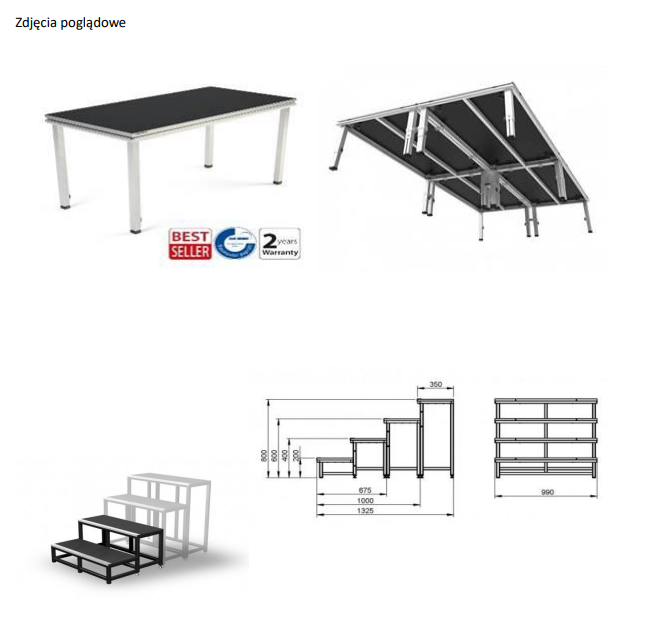 ODPOWIEDZ 12Zamawiający dopuszcza Scenę mobilną wg wskazanych w pytaniu parametrów. Zamawiający wymaga jednakże, aby zestaw sceniczny był wyposażony w kotary maskujące z tkaniny trudnozapalnej, schodki oraz balustrady analogicznie do sceny opisanej w OPZ.Pytanie 13MeblePoz. 29,29a – czy Zamawiający zaakceptuje głębokość 41,5 cm oraz szerokość 79,2 cm?ODPOWIEDZ 13Zamawiający nie akceptuje regałów o w/w wymiarach.Pytanie 14Poz. 29.b - czy Zamawiający zaakceptuje regał w ilości 3sztuk, każdy o wym. 82 x 49,8 x 223 cm, wym. schowka 38,2 x 45,6 x 51 cm. Każdy regał składa się z 8 schowków zamykanych drzwiczkami na klucz ?ODPOWIEDZ 14Tak.Pytanie 15Poz. 31 – Czy Zamawiający zaakceptuje szafę ubraniową o wym. 82 x 49,8 x 223 cm?ODPOWIEDZ 15Zamawiający nie akceptuje szaf o w/w wymiarach.Pytanie 16Poz. 32, 32a, 33,33a – czy Zamawiający zaakceptuje szafki szatniowe z ławeczką i górnym paskiem w kolorze korpusu tj. klon? Pragniemy nadmienić, że ławeczki wykonane z kolorowej płyty MDF są bardzo niepraktyczne z uwagi na ścieralność.Czy Zamawiający dla odróżnienia szafek szatniowych przyjmie rozwiązanie polegające naklejeniu naklejki (przystosowanej do znaczenia szatni np. zabawki, pojazdy kwiaty) na górną listwę lub rozwiązanie polegające na zastosowaniu drzwiczek w poszczególnych kolorach do każdej przegrody z haczykami na odzież wierzchnią?ODPOWIEDZ 16Nie, Zamawiający nie akceptuje rozwiązania polegającego na naklejaniu naklejek na górną listwę ani zastosowaniu kolorowych drzwiczek do szafek. Zamawiający dopuszcza wykonanie ławeczki z płyty w kolorze korpusu, jednak z zachowaniem górnego paska w kolorach określonych w OPZ.Pytanie 17Poz. 53 – czy Zamawiający zaakceptuje Kanapę o parametrach : Dwuosobowa sofa tapicerowana, kolor beż. Pokryta skajem.• wym. całkowite 118 x 63 x 77 cm • wys. siedziska: 45,5 cm • gł. siedziska: 50,5 cm?ODPOWIEDZ 17Tak.Pytanie 18Poz. 53a – czy Zamawiający zaakceptuje fotel o parametrach: Fotel jednoosobowy, tapicerowany, kolor beż. Pokryty skajem. Wymiary siedziska: • szer. 48 cm• gł. 50 cm. Wymiary całkowite: • szer. 70 cm• wys. 77 cm?ODPOWIEDZ 18Tak.Pytanie 19Poz. 54 - czy Zamawiający zaakceptuje kanapę o parametrach: Sofa tapicerowana trzyosobowa, kolor beż. Pokryta skajem. Wymiary siedziska: • szer. 168 cm • wys. 77 cm?ODPOWIEDZ 19Tak.Pytanie 20Poz. 55 - Czy Zamawiający zaakceptuje tablicę o wym. 120 x 90 cm?ODPOWIEDZ 20Tak.Pytanie 21Poz. 61 – Czy Zamawiający zaakceptuje wieszak o wym. 60 x 4 x 10 cm. Kolor płyty pomarańczowy. Jeden wieszak zawiera 5 podwójnych haczyków?ODPOWIEDZ 21Zamawiający nie akceptuje wieszaka z płyty w kolorze pomarańczowym.Pytanie 22Pomoce - poz. 6.0 Piłka do skakania - czy pompka do piłek ma być wyceniona do każdej piłki tj. ilość 3szt?ODPOWIEDZ 22Nie, należy wycenić 1 szt. pompki.Pytanie 23Pomoce - poz. 30.0 Kamienie sensoryczne - Dyski pakowane są po 4sztuki w komplecie, czy Zamawiający oczekuje zatem 4 kpl po 4szt w kpl, łącznie 16sztuk kamieni, czy 1 kpl kamieni 4szt w kpl?ODPOWIEDZ 23Zamawiający oczekuje na 4 komplety Kamieni sensorycznych – 4 komplety po min 4 sztuki, tj. min 16 sztuk.Powyższe wyjaśnienia są wiążące dla wykonawców, należy je uwzględnić w swojej ofercie. 	         Wójt Gminy Kosakowo                                                                                                     Marcin Majek